               Learning Project – Holly Park Forever          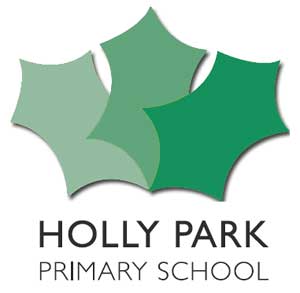 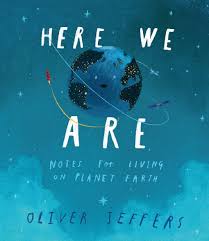                              Here We Are    	        Dear Parents/Carers,Welcome to the Autumn term. For the first four weeks back at school, we will be operating a curriculum recovery project. The purpose of this is to settle the children into life at school and happily into their new classes.  Music, PE and Spanish will continue as normal. After our Inset day on 5th October, you will receive the usual curriculum letter for what each year group will be learning for the rest of the term.               Learning Project – Holly Park Forever                                       Here We Are    	        Dear Parents/Carers,Welcome to the Autumn term. For the first four weeks back at school, we will be operating a curriculum recovery project. The purpose of this is to settle the children into life at school and happily into their new classes.  Music, PE and Spanish will continue as normal. After our Inset day on 5th October, you will receive the usual curriculum letter for what each year group will be learning for the rest of the term.               Learning Project – Holly Park Forever                                       Here We Are    	        Dear Parents/Carers,Welcome to the Autumn term. For the first four weeks back at school, we will be operating a curriculum recovery project. The purpose of this is to settle the children into life at school and happily into their new classes.  Music, PE and Spanish will continue as normal. After our Inset day on 5th October, you will receive the usual curriculum letter for what each year group will be learning for the rest of the term.SettlingSettlingSettlingThe children are still settling into school life and we are really enjoying getting to know them. They will need time to become increasingly more familiar with many of their new routines.The children are still settling into school life and we are really enjoying getting to know them. They will need time to become increasingly more familiar with many of their new routines.HOLLY PARK FOREVER HOLLY PARK FOREVER HOLLY PARK FOREVER The main idea is to help establish the children at Holly Park and to welcome them to our school –to the school community they are now part of. They will look at areas such as:New beginnings - the fact that we are all Holly Parkers together. – The HPS familyThe people who help us at Holly Park. A day in the life of the children and adults at Holly Park – interview a selection of staff maybeThe global village of Holly Park – who we are – diversity of HPSWhat it means to be a Holly Parker. There will be cross-curricular links to art and other foundation subjects.  They will celebrate all that is Holly Park.The main idea is to help establish the children at Holly Park and to welcome them to our school –to the school community they are now part of. They will look at areas such as:New beginnings - the fact that we are all Holly Parkers together. – The HPS familyThe people who help us at Holly Park. A day in the life of the children and adults at Holly Park – interview a selection of staff maybeThe global village of Holly Park – who we are – diversity of HPSWhat it means to be a Holly Parker. There will be cross-curricular links to art and other foundation subjects.  They will celebrate all that is Holly Park.The main idea is to help establish the children at Holly Park and to welcome them to our school –to the school community they are now part of. They will look at areas such as:New beginnings - the fact that we are all Holly Parkers together. – The HPS familyThe people who help us at Holly Park. A day in the life of the children and adults at Holly Park – interview a selection of staff maybeThe global village of Holly Park – who we are – diversity of HPSWhat it means to be a Holly Parker. There will be cross-curricular links to art and other foundation subjects.  They will celebrate all that is Holly Park.HERE WE ARE: Notes for Living on Planet Earth By Oliver JeffersHERE WE ARE: Notes for Living on Planet Earth By Oliver JeffersHERE WE ARE: Notes for Living on Planet Earth By Oliver JeffersThe main idea is to acknowledge that this has been a year of significant world events, disrupting and changing the ways of life of people across the globe. This unit of work is to support the children to re-connect with each other and re-engage with school life. -– so thinking beyond themselves & the school to the wider world beyond.This is a very literacy based topic. Each series of sessions will explore the key themes of: Earth’s place in the wider universe                                      The Earth’s environment  Our place on the planet as humans                                     How we, as humans, relate to each otherOther species and our responsibility towards them              Belonging and community Our responsibility as world citizensThe project will involve:A focus on personal narratives       Communicating about own lives and experiences       writing a song      Outdoor Learning    Learning how to care for ourselves and for others: Labels, Captions and Instructions      Exploring new vocabulary and concepts   Looking after other living things – Reading and writing for information       Asking and answering questions    recounting events      Writing notesThe main idea is to acknowledge that this has been a year of significant world events, disrupting and changing the ways of life of people across the globe. This unit of work is to support the children to re-connect with each other and re-engage with school life. -– so thinking beyond themselves & the school to the wider world beyond.This is a very literacy based topic. Each series of sessions will explore the key themes of: Earth’s place in the wider universe                                      The Earth’s environment  Our place on the planet as humans                                     How we, as humans, relate to each otherOther species and our responsibility towards them              Belonging and community Our responsibility as world citizensThe project will involve:A focus on personal narratives       Communicating about own lives and experiences       writing a song      Outdoor Learning    Learning how to care for ourselves and for others: Labels, Captions and Instructions      Exploring new vocabulary and concepts   Looking after other living things – Reading and writing for information       Asking and answering questions    recounting events      Writing notesThe main idea is to acknowledge that this has been a year of significant world events, disrupting and changing the ways of life of people across the globe. This unit of work is to support the children to re-connect with each other and re-engage with school life. -– so thinking beyond themselves & the school to the wider world beyond.This is a very literacy based topic. Each series of sessions will explore the key themes of: Earth’s place in the wider universe                                      The Earth’s environment  Our place on the planet as humans                                     How we, as humans, relate to each otherOther species and our responsibility towards them              Belonging and community Our responsibility as world citizensThe project will involve:A focus on personal narratives       Communicating about own lives and experiences       writing a song      Outdoor Learning    Learning how to care for ourselves and for others: Labels, Captions and Instructions      Exploring new vocabulary and concepts   Looking after other living things – Reading and writing for information       Asking and answering questions    recounting events      Writing notesKey Dates Other InformationOther Information23rd September Meeting for nursery & Reception parents about the curriculum  9am and repeated again at 1pm5th October Inset Day2nd October Phonics meeting for Reception parents21st October HARVEST FESTIVAL27th November Inset Day15th December EYFS partiesPE Kit needs to be in school all weekBook bags need to come to school every dayIt is more important than ever to ensure all clothing is namedPE Kit needs to be in school all weekBook bags need to come to school every dayIt is more important than ever to ensure all clothing is named